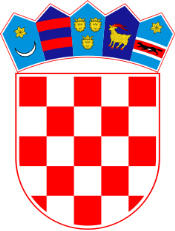 REPUBLIKA HRVATSKAOpćinski sud u RijeciUred predsjednikaPosl.br.: 7 Su-815/2022U Rijeci, 25. kolovoza 2023.POPIS KANDIDATA PRIJAVLJENIH NA JAVNI NATJEČAJ KOJI ISPUNJAVAJU FORMALNE UVJETE	Na javni natječaj objavljen dana 02. lipnja 2023. godine u Narodnim novinama br. 59/2023 za popunu jednog (1) radnog mjesta voditelj odjeljka pomoćno tehničkih poslova na neodređeno vrijeme, u Općinskom sudu u Rijeci, prijavili su se sljedeći kandidati koji ispunjavaju formalne uvjete i čije su prijave zajedno sa dokumentacijom potpune:V.T., 1973., KastavT.Z., 1967., Ičići       OPĆINSKI SUD U RIJECI